Nombre: ________________________  Bloque: _______  Fecha: ____________________Práctica de tener y necesitarInstrucciones: Write 8 sentences in Spanish in total about school supplies. For four of the sentences, write what you have. For the other four sentences write what you need. Then for each sentence, draw a picture of the item.	Ejemplo: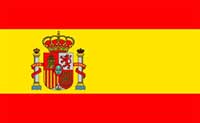 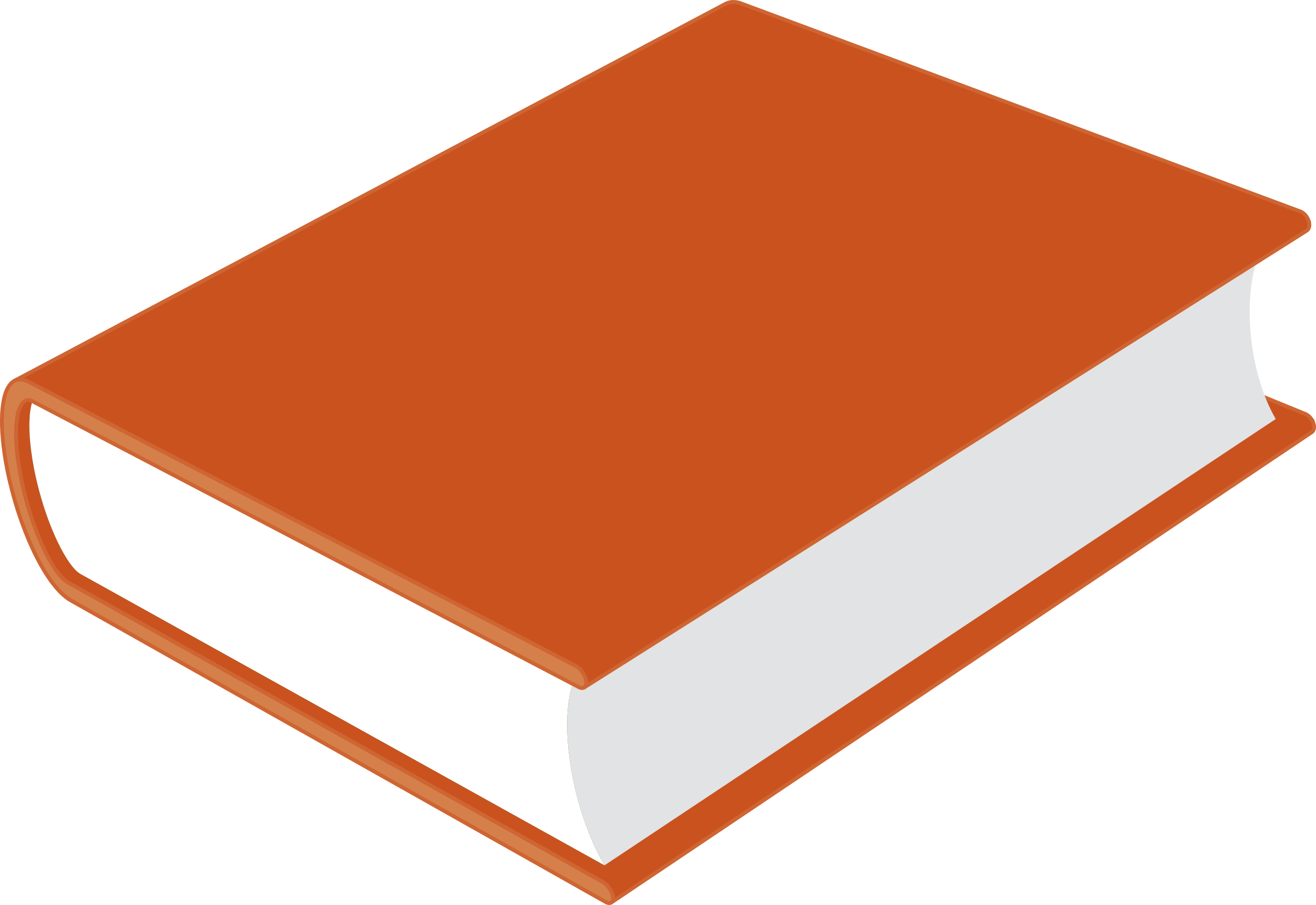 Yo tengo el libro de español.Yo necesito el libro de historia.1. ____________________________________________________________ 2. ____________________________________________________________  3. ____________________________________________________________  4. ____________________________________________________________  5. ____________________________________________________________  6. ____________________________________________________________  7. ____________________________________________________________  8. ____________________________________________________________  